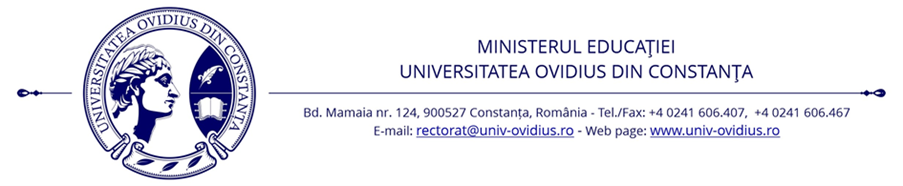 Lista de verificare dosar STAT de FUNCȚIIFACULTATEA ______________________________Alte observații:Data verificării_______Nr.crt.Documentul depus/Obiectul verificatObservațiiDa/Nu/ParțialStatul de FuncțiiFormațiile de studii Planurile de învățământ care vor fi în derulare/valabile în anul universitar_____________, pe baza cărora s-a întocmit Statul de FuncțiiPlanurile de învățământ noi (unde este cazul)Lista cu disciplinele opționale Lista cu disciplinele cu predare în comunNote de comanda între facultăți – avizate Rector, cf. Art.286/4, Lgea 1/2011Lista cu discipline facultative (unde este cazul)Gradul de ocupare a posturilor didactice cu personal didactic, pe categorii de posturi + Centralizator posturiAnexa la Statul de Funcții – Alte activități incluse în norma universitarăTabele de plata cu oraBugetul pentru anul universitar _____________, avizat Director EconomicDecontul asumat între facultăți în cazul în care disciplina este normată în post de titularPentru personalul extern – angajat pentru prima data, dosarul de concurs cu documentele necesare + raport concursPentru personalul extern care a fost angajat în anul univ._____________, va prezenta adeverintă de la serviciu + adeverință că este doctorand în anul universitar _____________.